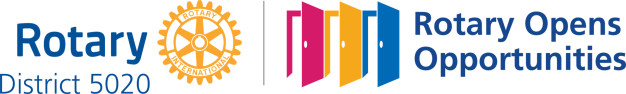 March 11th, 2021Water and SanitationService Month   IN THE LANCE THIS WEEKClub Meeting NotesNanaimo Hospital Foundation, CEOJanice PerrinoFUTURE EVENTSMarch 	     18th 	Club Information Meeting 	     25th   Lantzville Boys & Girls Club                             Jocelyn DicksonVISITORS AND GUESTSRotarians, Doug Pearson – Nanaimo North, Linda Murray – Downtown Victoria; RCL honorary member – Barry Sparkes; Janice Perrino – CEO, Nanaimo Hospital Foundation.  CELEBRATIONSBirthday wishes to Joy and Rachel; anniversary congratulations to William & Joani. 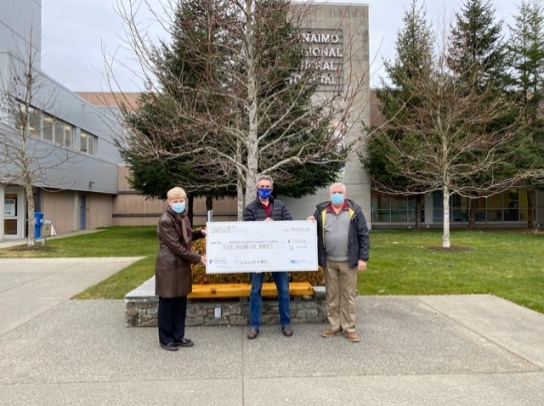 $ 7,500 Our Club Contribution for Equipment AT NEW NRGH ICUPictured above, President Mark and Doug Slowski presenting ‘big’ cheque to Janice Perrino.February 1st was the start date for construction of the new $ 42 Million ICU facility. In their most ambitious project ever, the Nanaimo Hospital Foundation accepted the challenge to raise $ 5 M for the equipment.  Today, @ $ 4.5 million they are very close. A big thank you to Janice and the  Foundation for all your hard work.  Janice talked about the need to upgrade NRGH in several areas. The current ICU is 50 years old, cramped and inadequate. The new build will double ICU bed capacity. The old ICU will be converted to hospital beds. Moving forward, NRGH needs more surgical suites, expansion of the cancer treatment clinic, a cardiac Cath lab, tertiary care capacity & replacement of the patient tower. Today, NRGH is the major care centre for more than 400,000 residents north of the Malahat. Janice expressed high praise for the excellent care delivered by NRGH medical staff.  “What would life be if we had no courage to attempt anything?”  - Vincent Van GoghMeeting Notes/ Club BusinessNanaimo North president, Glynnis Hayes joined our meeting, spoke about the March 27th Golf Ball drop. Tickets are $ 5 each & are available online at their club website.   As presented last week, general fund grants to the Vancouver Island Children’s Book Festival – $ 1,500 and ‘Help Lesotho’ - $ 3,000 for educational supplies were approved. President Mark facilitated a discussion on alternatives for distribution of funds the Club will receive from dissolution of the Harbour City Bingo Society. Thank-you to Dave Lobay, inspiration; Doug, introductions; Ralph, seargeant @ arms!   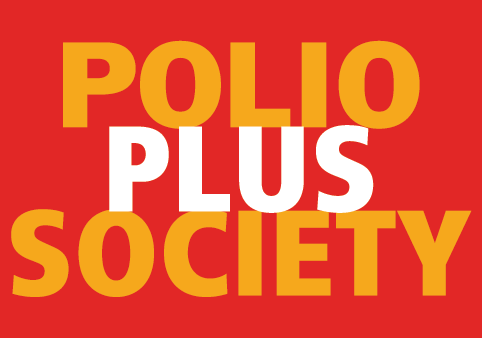 Did you know…District 5020 has 258 PolioPlus Society members? Members receive a PolioPlus Society pin and have committed to contribute a minimum of $ 100 USD per year until the World Health Organization certifies that polio has been fully eradicated. 